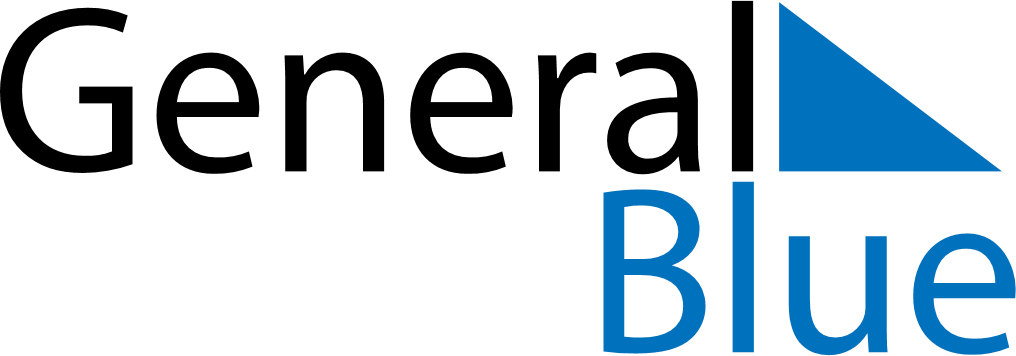 August 2172August 2172August 2172August 2172August 2172SundayMondayTuesdayWednesdayThursdayFridaySaturday12345678910111213141516171819202122232425262728293031